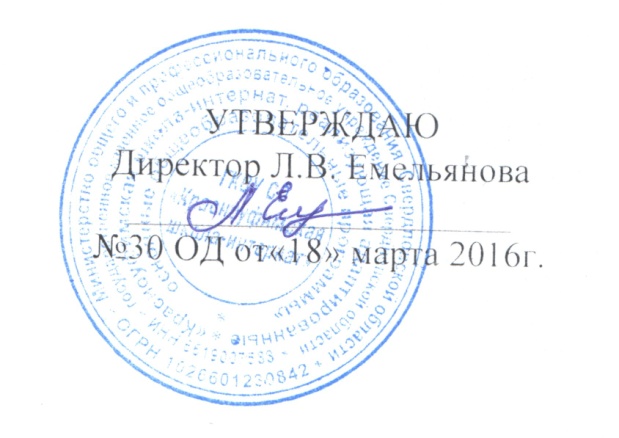 ПАСПОРТ ДОСТУПНОСТИгосударственного казённого общеобразовательного учреждения Свердловской области «Красноуфимская школа – интернат реализующая адаптированные основные общеобразовательные программы»Д. Озёрки1. Общие сведения об объекте1.1. Наименование (вид) объекта отдельно стоящее здание1.2. Адрес объектаСвердловская область, Красноуфимский район, д. Озерки, ул. Новая, 11.3. Сведения о размещении объекта:- отдельно стоящее здание ___2____ этажа, 1235,10 кв.м- наличие прилегающего земельного участка да 11854кв.м1.4. Год постройки здания 1990, последнего капитального ремонта 20141.5. Дата предстоящих плановых ремонтных работ: текущего2016, капитального 2016 - 2017Сведения об организации, расположенной на объекте1.6. Название организации (учреждения), (полное юридическое наименование – согласно Уставу, краткое наименование): государственного казённого общеобразовательного учреждения Свердловской области «Красноуфимская школа – интернат реализующая адаптированные основные общеобразовательные программы» .1.7. Юридический адрес организации (учреждения) 623324Свердловская область, Красноуфимский район, д. Озерки, ул. Новая, 1, 31.8. Основание для пользования объектом: оперативное управление.1.9. Форма собственности: казенное учреждение.1.10. Территориальная принадлежность: государственная1.11. Вышестоящая организация (наименование): Министерство общего и профессионального образования Свердловской области.1.12. Адрес вышестоящей организации:620075, г. Екатеринбург, ул. Малышева, 332. Характеристика деятельности организации на объекте (по обслуживанию населения)2.1 Сфера деятельности: образование2.2 Виды оказываемых услуг: 1. Основные общеобразовательные программы: реализация адаптированных основных общеобразовательных программ – образовательные программы начального общего образования, образовательные программы основного общего образования 2. Дополнительные образовательные программы: дополнительные общеобразовательные программы для детей, в том числе адаптированные 2.3 Форма оказания услуг: на объекте2.4 Категории обслуживаемого населения по возрасту: дети2.5 Категории обслуживаемых инвалидов: с умственной отсталостью и для детей, имеющих сложные дефекты 2.6 Плановая мощность: посещаемость (количество обслуживаемых в день), вместимость: 108; 1302.7 Участие в исполнении ИПР инвалида, ребенка-инвалида: да3. Состояние доступности объекта3.1 Путь следования к объекту пассажирским транспортом (школьный автотранспорт -2 единицы) «В. Баяк–Куянково-Красноуфимск-Калиновка-Криулино» «с.Криулино – М. Ключики – Натальинск – Озерки»«с.Натальинск- д.М. Ключики»«д.Озёрки-с. Юва-д. Савиново»«д.Ключики-с. Н. Иргинск-с.Новое село- д. Турыш)«с. Сарсы-с.Тавра-с.Бугалыш»наличие адаптированного пассажирского транспорта к объекту  нет3.2 Путь к объекту от ближайшей остановки пассажирского транспорта:3.2.1 расстояние до объекта от остановки транспорта 30 м3.2.2 время движения (пешком) 5 мин3.2.3 наличие  выделенного от проезжей части пешеходного пути:да3.2.4 Перекрестки: нерегулируемые; регулируемые, со звуковой сигнализацией, таймером:нет3.2.5 Информация на пути следования к объекту: нет3.2.6 Перепады высоты на пути: нетИх обустройство для инвалидов на коляске: нет3.3 Организация доступности объекта для инвалидов – форма обслуживания** - указывается один из вариантов: «А», «Б», «ДУ», «ВНД»3.4 Состояние доступности основных структурно-функциональных зон** Указывается:ДП-В - доступно полностью всем;  ДП-И (К, О, С, Г, У) – доступно полностью избирательно (указать категории инвалидов); ДЧ-В - доступно частично всем; ДЧ-И (К, О, С, Г, У) – доступно частично избирательно (указать категории инвалидов); ДУ - доступно условно, ВНД – временно недоступно3.5. ИТОГОВОЕ  ЗАКЛЮЧЕНИЕ о состоянии доступности объекта социальной инфраструктуры:Территория, прилегающая к зданию, доступно для всех категорий МГН условно. Пути движения к объекту доступны условно. Вход в здание, пути передвижения, санитарные помещения, зона оказания услуг доступны условно, для инвалидов-колясочников доступ ко второму этажу не обеспечен. Средства информации на объекте не соответствуют требованиям для категории лиц с нарушением зрения ислуха.4. Управленческое решение4.1. Рекомендации по адаптации основных структурных элементов объекта*- указывается один из вариантов (видов работ): не нуждается; ремонт (текущий, капитальный); индивидуальное решение с ТСР; технические решения невозможны – организация альтернативной формы обслуживания4.2. Период проведения работ _2016-2018  при наличии финансирования, в рамках исполнения  Программы развития ГКОУ СО «Красноуфимская школы-интерната», утверждённая приказом по ОУ № 93-ОД.от 30.08.2013 г.4.3 Ожидаемый результат (по состоянию доступности) после выполнения работ по адаптации доступность объекта :создание доступной, без барьерной среды для всех категорий МГН.4.4. Для принятия решения требуется Согласование Министерства общего и профессионального образования Свердловской области, Министерства по управлению государственного имущества Свердловской области4.4. Информация размещена на сайте образовательного учреждения kriulino-korschool.org.ru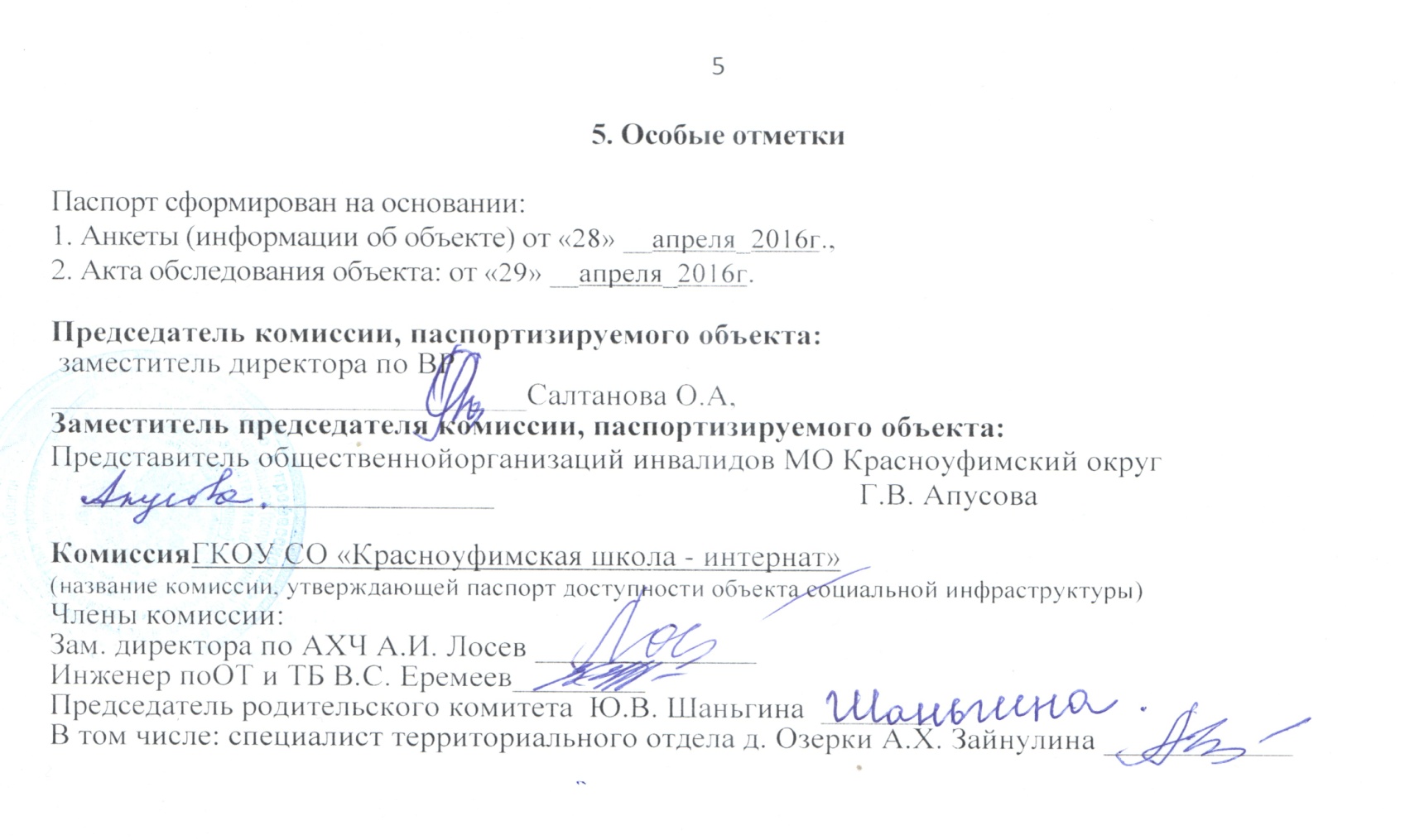 №№п/пКатегория инвалидов(вид нарушения)Вариант организации доступности объекта(формы обслуживания)*1.Все категории инвалидов и МГНв том числе инвалиды:2передвигающиеся на креслах-колясках«ДУ»3с нарушениями опорно-двигательного аппарата«ДУ»4с нарушениями зрения«ДУ»5с нарушениями слуха«ДУ»6с нарушениями умственного развития«А»№№п \пОсновные структурно-функциональные зоныСостояние доступности, в том числе для основных категорий инвалидов**Состояние доступности, в том числе для основных категорий инвалидов**Состояние доступности, в том числе для основных категорий инвалидов**Состояние доступности, в том числе для основных категорий инвалидов**Состояние доступности, в том числе для основных категорий инвалидов**Состояние доступности, в том числе для основных категорий инвалидов**КОСГУДлявсехкатегорийМГНДля передвига-ющихсянакреслах-коляскахс другими наруше-ниямиопорно-двигат.аппаратаснаруше-ниямизренияснаруше-ниямислухасумствен-ныминаруше-ниями1Территория, прилегающая к зданию (участок)ДУДУДУДУДПДУ2Вход (входы) в зданиеДУДУДУДУДПДУ3Путь (пути) движения внутри здания (в т.ч. пути эвакуации)ДУДУДУДУДПДУ4Зона целевого назначения здания (целевого посещения объекта)ДУДУДУДУДПДУ5Санитарно-гигиенические помещенияДУДУДУДУДПДУ6Система информации и связи (на всех зонах)ДУДУДУДУДПДУ7Пути движения к объекту (от остановки транспорта)ДУДУДУДУДПДУ№№п \пОсновные структурно-функциональные зоны объектаРекомендации по адаптации объекта (вид работы)*Рекомендации по адаптации объекта (вид работы)*Рекомендации по адаптации объекта (вид работы)*Рекомендации по адаптации объекта (вид работы)*Ненуждается(обеспечен)Ремонт(текущий,Капитальный)Индиви-дуальноерешениес ТСРТехничес-киерешенияневозмож-ны.Организа-цияальтернатив-нойформыобслужива-ния1Территория, прилегающая к зданию (участок)Х2Вход (входы) в зданиеХ3Путь (пути) движения внутри здания (в т.ч. пути эвакуации)ХХ2-ойэтаж4Зона целевого назначения здания (целевого посещения объекта)ХХ2-ойэтаж5Санитарно-гигиенические помещенияХ6Система информации на объекте (на всех зонах)ХХХ2-ойэтаж7Пути движения  к объекту (от остановки транспорта)ХХ8Все зоны и участкиХХХ2-ойэтаж